Tartalék légszűrők WSG 250Csomagolási egység: 2 darabVálaszték: K
Termékszám: 0093.0891Gyártó: MAICO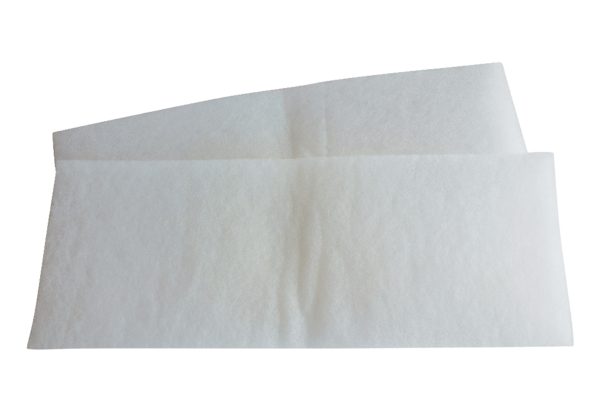 